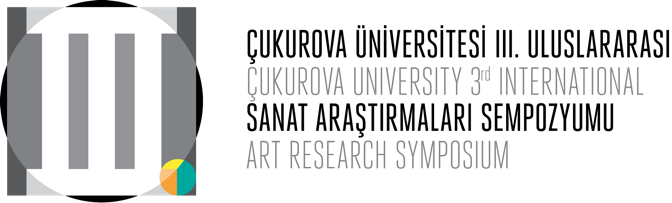 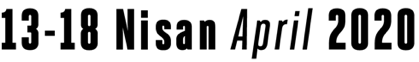 1 Bağlı Olunan Kurum / Affiliated Institution  / e-mail 
2  Bağlı Olunan Kurum / Affiliated Institution  / e-mail
3 Bağlı Olunan Kurum / Affiliated Institution  / e-mailBİLDİRİ BAŞLIĞI
PAPER TITLEAnahtar Sözcükler:  En az üç, en fazla beş anahtar sözcük.
Keywords:  At least tree, and no more than five keywordsÖZET ABSTRACTSözlü ya da poster bildiri sunumlarına, tamamlanmış ya da planlanan bir araştırma ile başvuru yapılabilir. Özet metin, Calibri yazı karakteri kullanılarak 350 kelimeyi aşmayacak ve her iki yana yaslanmış paragraflar şeklinde yazılmalıdır. Özet içerisinde çalışmanın amacı, problemi, araştırmada kullanılacak yöntem ve çalışmadan beklenen sonuçlar yer almalıdır. Çalışmanın sonuçları ile ilgili kesin bilgilerin tam metin gönderiminde yazılması istenecektir.  Word dosyası, birinci yazarın soyadı.adınınilkharfi.sunumtercihi (Keser.N.sozlusunum) ile adlandırılarak Word 97-2003 dokümanı formatında oluşturulmalıdır. Özet dosyası verili formata 
uygun olarak, en geç 22 Kasım 2019 tarihine kadar sanatarastirmalari03@gmail.com adresine gönderilmelidir.  Sözlü ya da poster bildiri sunumlarına, tamamlanmış ya da planlanan bir araştırma ile başvuru yapılabilir. Özet metin, Calibri yazı karakteri kullanılarak 350 kelimeyi aşmayacak ve her iki yana yaslanmış paragraflar şeklinde yazılmalıdır. Özet içerisinde çalışmanın amacı, problemi, araştırmada kullanılacak yöntem ve çalışmadan beklenen sonuçlar yer almalıdır. Çalışmanın sonuçları ile ilgili kesin bilgilerin tam metin gönderiminde yazılması istenecektir.  Word dosyası, birinci yazarın soyadı.adınınilkharfi.sunumtercihi (Keser.N.sozlusunum) ile adlandırılarak Word 97-2003 dokümanı formatında oluşturulmalıdır. Özet dosyası verili formata 
uygun olarak, en geç 22 Kasım 2019 tarihine kadar sanatarastirmalari03@gmail.com adresine gönderilmelidir.  Sözlü ya da poster bildiri sunumlarına, tamamlanmış ya da planlanan bir araştırma ile başvuru yapılabilir. Özet metin, Calibri yazı karakteri kullanılarak 350 kelimeyi aşmayacak ve her iki yana yaslanmış paragraflar şeklinde yazılmalıdır. Özet içerisinde çalışmanın amacı, problemi, araştırmada kullanılacak yöntem ve çalışmadan beklenen sonuçlar yer almalıdır. Çalışmanın sonuçları ile ilgili kesin bilgilerin tam metin gönderiminde yazılması istenecektir.  Word dosyası, birinci yazarın soyadı.adınınilkharfi.sunumtercihi (Keser.N.sozlusunum) ile adlandırılarak Word 97-2003 dokümanı formatında oluşturulmalıdır. Özet dosyası verili formata 
uygun olarak, en geç 22 Kasım 2019 tarihine kadar sanatarastirmalari03@gmail.com adresine gönderilmelidir.  Sözlü ya da poster bildiri sunumlarına, tamamlanmış ya da planlanan bir araştırma ile başvuru yapılabilir. Özet metin, Calibri yazı karakteri kullanılarak 350 kelimeyi aşmayacak ve her iki yana yaslanmış paragraflar şeklinde yazılmalıdır. Özet içerisinde çalışmanın amacı, problemi, araştırmada kullanılacak yöntem ve çalışmadan beklenen sonuçlar yer almalıdır. Çalışmanın sonuçları ile ilgili kesin bilgilerin tam metin gönderiminde yazılması istenecektir.  Word dosyası, birinci yazarın soyadı.adınınilkharfi.sunumtercihi (Keser.N.sozlusunum) ile adlandırılarak Word 97-2003 dokümanı formatında oluşturulmalıdır. Özet dosyası verili formata 
uygun olarak, en geç 22 Kasım 2019 tarihine kadar sanatarastirmalari03@gmail.com adresine gönderilmelidir.  An oral or poster presentation can be submitted with a completed study or a planned research. The abstract should be written in paragraphs that not exceed 350 words using the Calibri character in text style. The abstract should be include the aim and the problem of the study, the method will be used in the research, and the expected results. Complete information about the results of the study will be required to be submitted in full text.The word file should be saved as the Word 97-2003 document, and named as the first author's surname.thefirstletterofthename.the presentationpreference (Keser.N.oralpresentation). The abstract should be sent to sanatarastirmalari03@gmail.com by 22 November 2019 . Please do not change the given formatting.An oral or poster presentation can be submitted with a completed study or a planned research. The abstract should be written in paragraphs that not exceed 350 words using the Calibri character in text style. The abstract should be include the aim and the problem of the study, the method will be used in the research, and the expected results. Complete information about the results of the study will be required to be submitted in full text.The word file should be saved as the Word 97-2003 document, and named as the first author's surname.thefirstletterofthename.the presentationpreference (Keser.N.oralpresentation). The abstract should be sent to sanatarastirmalari03@gmail.com by 22 November 2019 . Please do not change the given formatting.The word file should be saved as the Word 97-2003 document, and named as the first author's surname.thefirstletterofthename.the presentationpreference (Keser.N.oralpresentation). The abstract should be sent to sanatarastirmalari03@gmail.com by 22 November 2019 . Please do not change the given formatting.First AUTHOR1, 
Second AUTHOR2,  Third AUTHOR3